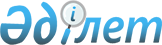 О признании утратившими силу постановления Правительства Республики Казахстан от 14 июля 2009 года № 1063 "Об утверждении перечня юридических лиц, сто процентов голосующих акций (долей участия) которых принадлежат национальному управляющему холдингу, не являющихся аффилиированными лицами банка" и пункта 6 изменений и дополнений, которые вносятся в некоторые решения Правительства Республики Казахстан, утвержденных постановлением Правительства Республики Казахстан от 25 мая 2013 года № 516 "О мерах по реализации Указа Президента Республики Казахстан от 22 мая 2013 года № 571 "О некоторых мерах по оптимизации системы управления институтами развития, финансовыми организациями и развития национальной экономики"Постановление Правительства Республики Казахстан от 19 декабря 2022 года № 1028.
      В соответствии с пунктом 2 статьи 27 Закона Республики Казахстан "О правовых актах" Правительство Республики Казахстан ПОСТАНОВЛЯЕТ:
      1. Признать утратившими силу:
      1) постановление Правительства Республики Казахстан от 14 июля 2009 года № 1063 "Об утверждении перечня юридических лиц, сто процентов голосующих акций (долей участия) которых принадлежат национальному управляющему холдингу, не являющихся аффилиированными лицами банка";
      2) пункт 6 изменений и дополнений, которые вносятся в некоторые решения Правительства Республики Казахстан, утвержденных постановлением Правительства Республики Казахстан от 25 мая 2013 года № 516 "О мерах по реализации Указа Президента Республики Казахстан от 22 мая 2013 года № 571 "О некоторых мерах по оптимизации системы управления институтами развития, финансовыми организациями и развития национальной экономики".
      2. Настоящее постановление вводится в действие со дня его подписания.
					© 2012. РГП на ПХВ «Институт законодательства и правовой информации Республики Казахстан» Министерства юстиции Республики Казахстан
				
      Премьер-МинистрРеспублики Казахстан 

А. Смаилов
